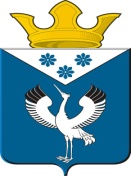 Российская ФедерацияСвердловская областьГлава муниципального образованияБаженовское сельское поселениеПОСТАНОВЛЕНИЕот  18.02.2019 г.с.Баженовское                                           № 20Об утверждении Порядка представления гражданами, претендующими на замещение должностей руководителей муниципальных учреждений, и руководителями муниципальных учреждений сведений о доходах, об имуществе и обязательствах имущественного характераВ соответствии с частью 4 статьи 275 Трудового кодекса Российской Федерации, частью 2 статьи 8 Федерального закона от 25 декабря 2008 года N 273-ФЗ «О противодействии коррупции», Указом Губернатора Свердловской области от 25.02.2013 года № 91-УГ «О представлении гражданами, претендующими на замещение должностей руководителей государственных учреждений Свердловской области, и руководителей государственных учреждений Свердловской области сведений о доходах, об имуществе и обязательствах имущественного характера», ПОСТАНОВЛЯЮ:          1. Утвердить Порядок представления гражданами, претендующими на замещение должностей руководителей муниципальных учреждений, и руководителями муниципальных учреждений, сведений о доходах, об имуществе и обязательствах имущественного характера (прилагается);          2. Постановление от 19.02.2013 года № 31 «Об утверждении Положения «О представлении лицом, поступающим на должность руководителя муниципального учреждения муниципального образования Баженовское сельское поселение, а также руководителем муниципального учреждения муниципального образования Баженовское сельское поселение сведений о своих доходах, об имуществе и обязательствах имущественного характера, а также о доходах, об имуществе и обязательствах имущественного характера своих супруга (супруги) и несовершеннолетних детей»  - признать утратившими силу.3. Настоящее Постановление опубликовать в информационном вестнике «Вести Баженовского сельского поселения» и разместить на официальном сайте муниципального образования в сети «Интернет».Глава муниципального образованияБаженовское сельское поселение                                               Л.Г.ГлухихУтвержденПостановлением  Главымуниципального образованияБаженовское сельское поселениеот  18.02.2019 г. № 20Порядок представления гражданами, претендующими на замещение должностей руководителей муниципальных учреждений, и руководителями муниципальных учреждений сведений о доходах, об имуществе и обязательствах имущественного характера         1. Настоящим порядком устанавливается процедура представления гражданином, претендующим на замещение должности руководителя муниципального учреждения (далее - гражданин), а также руководителем муниципального учреждения сведений о своих доходах, об имуществе и обязательствах имущественного характера и сведений о доходах, об имуществе и обязательствах имущественного характера супруги (супруга) и несовершеннолетних детей (далее - сведения о доходах, об имуществе и обязательствах имущественного характера).2. Сведения о доходах, об имуществе и обязательствах имущественного характера представляются по форме справки, утвержденной Указом Президента Российской Федерации от 23 июня 2014 года №460 «Об утверждении формы справки о доходах, расходах, об имуществе и обязательствах имущественного характера и внесении изменений в некоторые акты Президента Российской Федерации», заполняемой с использованием специального программного обеспечения "Справки БК", размещенного на официальном сайте федеральной государственной информационной системы в области государственной службы в информационно-телекоммуникационной сети "Интернет" (https://gossluzhba.gov.ru).Гражданин и руководитель муниципального учреждения представляют в орган местного самоуправления, осуществляющий функции и полномочия учредителя в отношении муниципального учреждения (далее – орган местного самоуправления), сведения о доходах, об имуществе и обязательствах имущественного характера на бумажном носителе, а также файл с электронным образом указанных сведений, созданный с использованием специального программного обеспечения "Справки БК" в формате .XSB на внешнем носителе электронной информации (компакт-диск (CD, DVD), флэш-накопитель USB или внешний жесткий диск).3. Гражданин представляет:1) сведения о своих доходах, полученных от всех источников (включая доходы по прежнему месту работы или месту замещения выборной должности, пенсии, пособия, иные выплаты) за календарный год, предшествующий году подачи документов для замещения должности руководителя муниципального учреждения, а также сведения об имуществе, принадлежащем ему на праве собственности, и о своих обязательствах имущественного характера по состоянию на первое число месяца, предшествующего месяцу подачи документов для замещения должности руководителя муниципального учреждения (на отчетную дату);2) сведения о доходах супруги (супруга) и несовершеннолетних детей, полученных от всех источников (включая заработную плату, пенсии, пособия, иные выплаты) за календарный год, предшествующий году подачи гражданином документов для замещения должности руководителя муниципального учреждения, а также сведения об имуществе, принадлежащем им на праве собственности, и об их обязательствах имущественного характера по состоянию на первое число месяца, предшествующего месяцу подачи документов для замещения должности руководителя муниципального учреждения (на отчетную дату).4. Руководитель муниципального учреждения представляет:1) сведения о своих доходах, полученных за отчетный период (с 01 января по 31 декабря) от всех источников (включая заработную плату, пенсии, пособия и иные выплаты), а также сведения об имуществе и обязательствах имущественного характера по состоянию на конец отчетного периода;2) сведения о доходах супруги (супруга) и несовершеннолетних детей, полученных за отчетный период (с 01 января по 31 декабря) от всех источников (включая заработную плату, пенсии, пособия и иные выплаты), а также сведения об их имуществе и обязательствах имущественного характера по состоянию на конец отчетного периода.5. Сведения о доходах, об имуществе и обязательствах имущественного характера представляются руководителем муниципального учреждения ежегодно не позднее 30 апреля года, следующего за отчетным.6. Сведения о доходах, об имуществе и обязательствах имущественного характера, представляемые в соответствии с пунктами 3 и 4 настоящего Порядка, включают в себя в том числе сведения:а) о счетах (вкладах) и наличных денежных средствах в иностранных банках, расположенных за пределами территории Российской Федерации;б) о государственных ценных бумагах иностранных государств, облигациях и акциях иных иностранных эмитентов;в) о недвижимом имуществе, находящемся за пределами территории Российской Федерации;г) об обязательствах имущественного характера за пределами территории Российской Федерации.7. В случае, если руководитель муниципального учреждения обнаружил, что в представленных им справках о доходах, об имуществе и обязательствах имущественного характера не отражены или не полностью отражены какие-либо сведения либо имеются ошибки, он вправе представить уточненные сведения не позднее 31 мая года, следующего за отчетным. Такие уточненные сведения не считаются представленными с нарушением срока.8. Проверка достоверности и полноты сведений о доходах, об имуществе и обязательствах имущественного характера, представляемых гражданами, претендующими на замещение должностей руководителей муниципальных учреждений, и лицами, замещающими эти должности, осуществляется по решению учредителя или лица, которому такие полномочия предоставлены учредителем, в порядке, установленном нормативным правовым актом муниципального образования Баженовское сельское поселение.9. Сведения о доходах, об имуществе и обязательствах имущественного характера являются сведениями конфиденциального характера, если федеральным законом они не отнесены к сведениям, составляющим государственную тайну.10. Сведения о доходах, об имуществе и обязательствах имущественного характера хранятся в Администрации муниципального образования Баженовское сельское поселение.11. Непредставление гражданином при поступлении на должность руководителя муниципального учреждения представителю нанимателя (работодателю) сведений о доходах, об имуществе и обязательствах имущественного характера либо представление заведомо недостоверных или неполных сведений является основанием для отказа в приеме указанного гражданина на должность руководителя муниципального учреждения.12. Невыполнение руководителем муниципального учреждения обязанности по представлению представителю нанимателя (работодателю) сведений о доходах, об имуществе и обязательствах имущественного характера в соответствии с настоящим Положением является правонарушением, влекущим освобождение его от замещаемой должности.